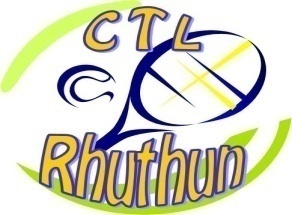 RUTHIN TENNIS CLUBCode of Conduct for CoachesCoaches are expected to lead by example:Respect their position of trust and maintain appropriate boundaries and relationships with young people. Avoid discrimination in all its formsRespect children and gain their trust and be honest with them.Listen to any concerns that parents or children may have and report any concerns to the Welfare OfficerRead and implement good practice as laid down in the club's Safeguarding Policy. Create an environment free of fear and harassment/ bullying/ swearing on and off court. Take action if this is happening.Coaches must demonstrate proper personal behaviour and conduct at all times:  Check that all equipment at the club is fit for the purpose of coaching tennis and that the equipment is safe to use.Must be fair, honest and considerate to players when coaching tennisMake a commitment to provide a quality service to tennis playersProvide a safe environment that maximises benefits and minimises risks to tennis players in achieving their goals. Ensure that weather conditions are suitable for playing and tennis coachingRUTHIN TENNIS CLUBCommittee Members Code of Conduct         The Committee members are expected to;           Act all times within the constitution of the club        Act fairly and honestly in all matters and consider what is best for the club           and all members, not just for themselves.       Disclose to the Committee members before or during any matter being          discussed where they may have personal, professional, institutional or         family interests or loyalties which rise to conflict of interest.       Maintain confidentiality on any matter discussed at Committee meetings or at        Committee level considered by the Chairperson to be of a sensitive or delicate        nature and not to be disseminated.        Involve or seek members support in the planning, leadership, evaluation and        Decision making regarding all major issues relating to the club and its        activities        Ensure that equal opportunities for participation in tennis are made available        to all members regardless of ability, size, shape, gender, age, disability or        ethnic origin        Ensure that club facilities and all equipment are/is safe and appropriate,         Ensure that adequate supervision is provided to young players by qualified        and competent coaches capable of developing appropriate sports behaviour        and skills        Assist in the creation of an environment where every individual member has        the opportunity to participate in and enjoy playing tennis and to feel safe when  playingRUTHIN TENNIS CLUBClub Team Match Member's Code of ConductThe code advises players on the correct conduct expected of them when they are representing the club at matches or tournaments. It includes general behaviour guidelines, specific advice to players and any accompanying staff/supporters.  General Behaviour Playing for and representing the club in matches or at tournaments can place a certain amount of stress on players anxious about their impending performance or the match result.  However, this should not be an excuse for bad manners or an unfriendly attitude towards their opponents.  Players are expected to;  Dress appropriately both on and off court respecting any dress rules laid down in the league rules, their own club, or by the club they are visiting. Always be punctual for matches. Remain polite, cheerful and tolerant towards their opponents. No swearing allowed on or off courtContribute productively to the club's image.  Players must;  Behave in a reasonable and sensible manner, on and off court. Act in a sporting manner and show respect for their opponents. Take pride in their appearance. Show respect and care for the equipment and facilities. RUTHIN TENNIS CLUBPlayers Code of Conduct              Players are expected to;              Be a good sport. Acknowledge all good play or shots by            Their partner or opponent/s            Play by the rules and be fair in all line calls.             Never argue with a partner or opponent.            Treat all players as they would like to be treated                themselves. They must not ridicule, interfere with            bully or take unfair advantage of another player.            Never deliberately manipulate a situation or draw to avoid             playing with players they consider to be inferior           Accept whoever they are paired with or against in games, be           tolerant and understanding and never show aversion to            playing with someone considered inferior.           Never display bad sportsmanship or act in a petulant manner when losing.            Control their temper. Verbal abuse, swearing or deliberately distracting or            provoking an opponent is not acceptable behaviour in tennis.            Co-operate with your coach, team captain’s partner and opponent/s.           without them there would be no competition. Ensure that all efforts are made to remove verbal and physical abuse on and off the court from tennis membersRUTHIN TENNIS CLUBParents/Supporters Code of Conduct – Junior Programme. Mini Programme:Parents/supporters should;  Encourage children to participate if they are interested. If they are not, don’t force them.  Focus on playing the game, reducing the emphasis on winning.  Teach children than an honest effort is as important as success or victory, so that the result of each coaching session or game is accepted without undue disappointment.  Encourage children to always play by the rules. Do not criticise children in front of others, but reserve constructive criticism for more private moments. Remember children are involved in sport for their enjoyment, not yours.Remember a child learns best by example. Applaud good play by all players. Accept decisions of all officials or players as being fair and called to the best of Set a good example by your own conduct, behaviour and appearance.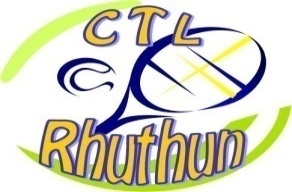 RUTHIN TENNIS CLUBA Commitment to Safeguard Children/ AdultsFrom harmRuthin Tennis Club is committed to the prevention of abuse and to the well-being of members, children, young people, vulnerable adults and their families. Ruthin Tennis Club is committed to acting at all times in the best interest of the children, young people and vulnerable adults to whom it provides a service. Ruthin Tennis Club is committed to dealing with abuse, suspected abuse or disclosure of abuse in a timely fashion. Ruthin Tennis Club recognises that the family’s primary role in caring and protecting the child should be valued and maintained. However the child’s safety and wellbeing should have priority. Ruthin Tennis Club acknowledges that in cases of suspected child abuse, support for families is important. Ruthin Tennis Club agrees that working in accordance with this policy requires staff to be trained and supported. Ruthin Tennis Club will ensure any disclosures about alleged abuse are acknowledged and appropriate action taken to ensure the safety of children who make disclosuresRUTHIN TENNIS CLUBChildren / young people have the right toBe safe and happy in their activityBe listened toBe respected and treated fairlyEnjoy tennis in a protective environmentBe referred to professionals if needed.Be protected from abuse by other members or outside sources.Participate on an equal basis, appropriate to their abilityExperience competition and the desire to winBe believed if something has happened to themand are asking for help. Any minor misdemeanours and general misbehaviour from children or adult members will be addressed by the Coach and reported verbally to the Welfare Officer or Chairperson. More serious or persistent misbehaviour may result in action, investigation, and potentially dismissal from the tennis club.Parents will be informed at all stages.Disciplinary action can be appealed to the coach with the final decisions taken by the club committee or referred to the governing body depending on the disciplinary procedures within the sport.